國立暨南國際大學108高中升大學專題演講及模擬面試活動簡章【含線上報名表訊息】    各位家長及同學您好，本校為服務莘莘學子，即將於108年3月16日（星期六）舉辦108高中升大學專題演講及模擬面試，本活動透過升學輔導專家謬秉哲老師進行選填志願落點分析講座，以及各學院模擬面試等，期盼能夠讓同學更加認識我國大學學系的學習內容及就業資訊，進入心目中理想的大學校系，歡迎踴躍參加！活動時間：108年3月16日（星期六）活動地點：國立暨南國際大學（南投縣埔里鎮大學路1號）參加對象：全國高中、高職生活動費用：免費（提供午餐、臺中烏日高鐵站至本校接駁專車）報名辦法：請於108年3月6日（星期三）下午5時前，線上填寫個人資料報名內容，報名成功後以Email通知。報名網址：https://goo.gl/forms/oE9sLe18jPNfq4KF3交通資訊： ※搭乘本校免費接駁專車(※請務必於報名表上勾選)活動當日本校提供〈臺中烏日高鐵站至暨南大學〉免費接駁車，歡迎搭乘。（逾時不候，請務必於發車時間前抵達等候）來回接駁時間　＊來程：活動當天8:30自臺中烏日高鐵站發車前往暨南大學。  ＊回程：活動當天16:00自暨南大學行政大樓前發車前往臺中烏日高鐵站※搭乘大眾運輸工具A：可搭乘高鐵至台中站後於高鐵五號出口可搭乘台灣好行日月潭線(台中干城站->台中火車站->高鐵台中站5號出入口->暨南大學->日月潭)，途中可在暨南大學站下車。於高鐵五號出口可搭乘南投客運經國道6號(平日與假日時刻表)至埔里崎下站下車後，再搭乘南投客運1路區間車進入暨大。B：可搭乘巴士先抵達埔里後，於崎下站下車，再搭南投客運1路區間車約10分鐘抵達暨大由台北(國光西站)、台中(國光朝馬站)，搭乘國光客運直達埔里。台北、高雄可搭乘台鐵火車至台中火車站，至台中火車站轉搭乘南投客運、全航客運（經國六）至埔里。台北、高雄可搭乘國光客運至台中，在台中火車站轉搭乘南投客運、全航客運（經國六）至埔里。※自行開車連接霧峰到埔里的國道6號已經自98年3月21日起全線通車，來暨南大學，行車更方便。從國道3號霧峰系統交流道(214km)轉國道6號的起點處，到愛蘭交流道(29km)下高速公路，只要20分鐘。左轉再行經台14線中潭公路往日月潭方向，只要10分鐘的車程，就可抵達國立暨南國際大學。活動內容及流程集合地點3/16上午9:30至本校人文學院國際會議廳(B02)辦理集合報到，地點如下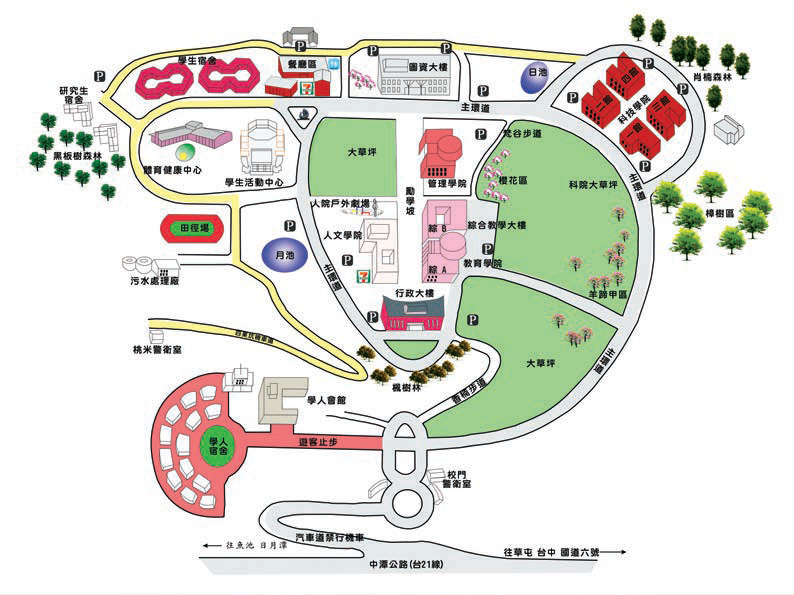 住宿資訊：本活動未包含住宿，以下資訊供來賓參考，房數有限，請盡早訂房。主辦單位：國立暨南國際大學教務處招生組、國立暨南國際大學各學系聯絡人：國立暨南國際大學教務處招生組　徐伊嫺小姐聯絡電話：049-2910960轉2238      電子郵件：ishsu@ncnu.edu.tw時間活動內容活動內容地點09:3010:00報到報到本校人文學院國際會議廳10:0010:10開幕式致歡迎詞本校人文學院國際會議廳10:1010:30開幕式國立暨南國際大學簡介本校人文學院國際會議廳10:3012:00專題演講：個人申請選填志願與面試訣竅升學輔導專家—繆秉哲老師 專題演講：個人申請選填志願與面試訣竅升學輔導專家—繆秉哲老師 本校人文學院國際會議廳12:0013:00午餐時間午餐時間本校人文學院116會議室13:0013:30落點分析網站說明【自由參加】落點分析網站說明【自由參加】本校人文學院103電腦教室13:3015:30模擬面試模擬面試人文學院：326、309-2管理學院：118-1、118-2教育學院：328-1、328-2科技學院：B01-2、B0816:00賦歸賦歸本校行政大樓一樓正門候車區暨大會館（位於校內，圖書館後方）房型本活動優惠價格暨大會館（位於校內，圖書館後方）雙人房（二小床）平日1500/假日2100暨大會館（位於校內，圖書館後方）雙人房（一大床）平日1500/假日2100暨大會館（位於校內，圖書館後方）四人房（二大床）平日2000/假日2800※暨大會館訂房專線：0934-311-250、049-2910960轉3900，來電訂房請說明為本活動住宿※加床或相關住宿需求請電洽，或上粉絲專業詢問：https://goo.gl/CEDXLd※暨大會館訂房專線：0934-311-250、049-2910960轉3900，來電訂房請說明為本活動住宿※加床或相關住宿需求請電洽，或上粉絲專業詢問：https://goo.gl/CEDXLd※暨大會館訂房專線：0934-311-250、049-2910960轉3900，來電訂房請說明為本活動住宿※加床或相關住宿需求請電洽，或上粉絲專業詢問：https://goo.gl/CEDXLd